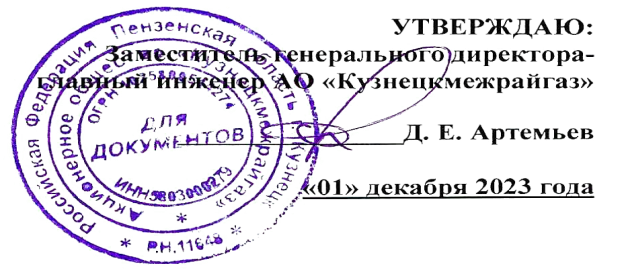 ГРАФИК    технического обслуживания внутриквартирного газового оборудованияв многоквартирных домах Сосновоборского района на II квартал 2024 год                  Составил: начальник ГУ Сосновоборск           И.В. Иванов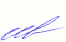 № п/пАдрес многоквартирного жилого домаII квартал 2024 годII квартал 2024 годII квартал 2024 год№ п/пАдрес многоквартирного жилого домаапрельмайиюнь123451поселок Сосновоборск, улица Кададинская, дом №322поселок Сосновоборск, улица Кададинская, дом №333поселок Сосновоборск, улица Кададинская, дом №344поселок Сосновоборск, улица Кададинская, дом №355поселок Сосновоборск, улица Кададинская, дом №46поселок Сосновоборск, улица Кададинская, дом №57поселок Сосновоборск, улица Кададинская, дом №68поселок Сосновоборск, улица Кададинская, дом №79поселок Сосновоборск, улица Кададинская, дом №810поселок Сосновоборск, улица Калинина, дом №129а11поселок Сосновоборск, улица Калинина, дом №21012поселок Сосновоборск, улица Калинина, дом №21213поселок Сосновоборск, улица Калинина, дом №21414поселок Сосновоборск, улица Кададинская, дом №2315поселок Сосновоборск, улица Кададинская, дом №2416поселок Сосновоборск, улица Кададинская, дом №2517поселок Сосновоборск, улица Кададинская, дом №2618поселок Сосновоборск, улица Кададинская, дом №27